Календарный план мероприятий с детьми в МДОУ ДС №15«ЛЕТО-2011»Июнь  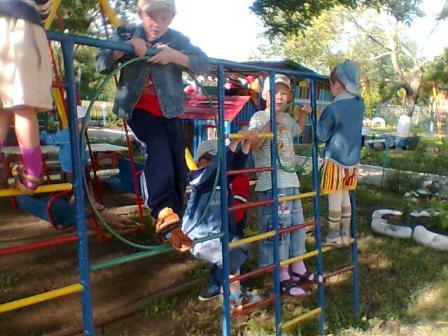 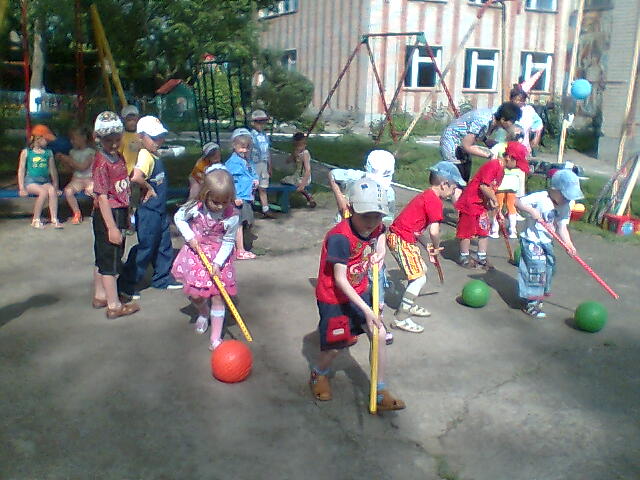 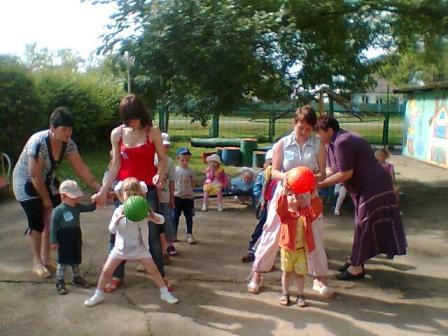                                                       Дата                                                            время                                                           времямероприятиемероприятиеКто проводитКто проводитКто участвуетКто участвуетПриглашаютсяПриглашаютсяПриглашаютсяПриглашаются1Праздник День Защиты детейМузыкальное развлечение «Здравствуй, лето»Праздник День Защиты детейМузыкальное развлечение «Здравствуй, лето»МузруководительМузруководительВсе детиВсе детиродителиродителиродителиродители1Физдосуг  «На сказочной поляне»Физдосуг  «На сказочной поляне»Инструктор по ФКИнструктор по ФКВсе детиВсе дети3Кукольный театр «Слава, слава Айболиту.Слава,слава всем друзьям»Кукольный театр «Слава, слава Айболиту.Слава,слава всем друзьям»Воспитатели ст.грВоспитатели ст.грдети ст.гр дети мл-ср.грдети ст.гр дети мл-ср.грдети ст.гр дети мл-ср.грдети ст.гр дети мл-ср.гр3Кукольный театр «Кошкин дом»Кукольный театр «Кошкин дом»Воспитатели мл-ср.грВоспитатели мл-ср.грДети мл-ср,грДети мл-ср,грДети мл-ср,грДети мл-ср,гр6Выставка рисунков к Пушкинским днямВыставка рисунков к Пушкинским днямСт.воспитательСт.воспитательВоспитатели и дети ст-подг.грВоспитатели и дети ст-подг.грДети мл-ср.гр и родителиДети мл-ср.гр и родителиДети мл-ср.гр и родителиДети мл-ср.гр и родители7«Веселый мелок»«Веселый мелок»Воспитатели гр.р.в.Воспитатели гр.р.в.8Физдосуг «В гости к гному»Физдосуг «В гости к гному»Инструктор по ФКИнструктор по ФКВсе детиВсе детиродителиродителиродителиродители10Физдосуг  «Лету спортивному-Ура»Физдосуг  «Лету спортивному-Ура»Инструктор по ФКВоспитатели ст.-подг.гр.Инструктор по ФКВоспитатели ст.-подг.гр.Дети мл-ср.грДети мл-ср.грродителиродителиродителиродители14Старт конкурса детского рисунка на асфальте «Мир глазами детей»Старт конкурса детского рисунка на асфальте «Мир глазами детей»Старший воспитательСтарший воспитательДети дошкольных группДети дошкольных групп15Муз-спорт развлечение «Путешествие в Сказкоград»Муз-спорт развлечение «Путешествие в Сказкоград»Иснтруктор по ФК ,воспитатели мл.-ср.грИснтруктор по ФК ,воспитатели мл.-ср.грДети мл-ср.грДети мл-ср.грДети ст-подг.грДети ст-подг.грДети ст-подг.грДети ст-подг.гр16День ЗагадокДень ЗагадокВоспитатели дошк.грВоспитатели дошк.грДети  дошк.грДети  дошк.гр17Подведение итогов конкурса детского рисунка на асфальте «Мир глазами детей»Подведение итогов конкурса детского рисунка на асфальте «Мир глазами детей»Старший воспитательСтарший воспитательВоспитатели всех  группВоспитатели всех  группДети дошк.грДети дошк.грДети дошк.грДети дошк.гр20День птицДень птицВоспитатели дошк.грВоспитатели дошк.грДети дошк.грДети дошк.гр21День цветовДень цветовВоспитатели дошк.грВоспитатели дошк.грДети дошк.грДети дошк.гр22Физдосуг «Мы спортсмены-дошколята»Физдосуг «Мы спортсмены-дошколята»Иснтруктор по ФКИснтруктор по ФКДети ст-подг.грДети ст-подг.грДети мл-ср.грДети мл-ср.грДети мл-ср.грДети мл-ср.гр23Конкурс панамокКонкурс панамокВоспитатели возр.грВоспитатели возр.грВсе детиВсе детиАдминистрация ДОУАдминистрация ДОУАдминистрация ДОУАдминистрация ДОУ24Наст.театр « Бычок- смоляной бочок»Наст.театр « Бычок- смоляной бочок»Воспитатели гр.р.в.Воспитатели гр.р.в.Дети гр.р.в.Дети гр.р.в.Дети гр.р.в.Дети гр.р.в.27День киноДень киноВоспитатели дошк.грВоспитатели дошк.грДети дошк.грДети дошк.гр28Драматизация «Семья петушка»Драматизация «Семья петушка»Вопитатели мл-ср.грВопитатели мл-ср.грДети мл-ср.грДети мл-ср.грДети гр.р.в. и  ст-подг.грДети гр.р.в. и  ст-подг.грДети гр.р.в. и  ст-подг.грДети гр.р.в. и  ст-подг.гр29День ЗдоровьяДень ЗдоровьяИнструктор по ФКИнструктор по ФКВсе детиВсе детиродителиродителиродителиродители30Концерт для малышей Концерт для малышей Воспитатели мл-ср.грВоспитатели мл-ср.грДети мл.-ср.грДети мл.-ср.грДети гр.р.в.Дети гр.р.в.Дети гр.р.в.Дети гр.р.в.ИЮЛЬ 2011ИЮЛЬ 2011ИЮЛЬ 2011ИЮЛЬ 2011ИЮЛЬ 2011ИЮЛЬ 2011ИЮЛЬ 2011ИЮЛЬ 2011ИЮЛЬ 2011ИЮЛЬ 2011ИЮЛЬ 2011ИЮЛЬ 2011ИЮЛЬ 201111«Веселый оркестр»Воспитатели гр.р.в.Воспитатели гр.р.в.Воспитатели гр.р.в.Воспитатели гр.р.в.Дети гр.р.в.Дети гр.р.в.Дети мл.гр.44День чистюльВоспитатели всех возр.грВоспитатели всех возр.грВоспитатели всех возр.грВоспитатели всех возр.гр55Праздник пескаКонкурс "Город на песке".Ст.воспитательСт.воспитательСт.воспитательСт.воспитательВоспитатели и дети ст-подг.грВоспитатели и дети ст-подг.грВоспитатели и дети мл-ср.гр66Физ.развлечение «Сильным, ловким вырастай»Инструктор по ФК,воспитатели гр.р.в.,мл.грИнструктор по ФК,воспитатели гр.р.в.,мл.грИнструктор по ФК,воспитатели гр.р.в.,мл.грИнструктор по ФК,воспитатели гр.р.в.,мл.грдети гр.р.в.,мл.грдети гр.р.в.,мл.гр77«Мы на луг ходили .Веночек из луговых цветов»Воспитатели гр.р.в.Воспитатели гр.р.в.Воспитатели гр.р.в.Воспитатели гр.р.в.Дети гр.р.в.Дети гр.р.в.88День Семьи, любви и верностиСт.воспитатель,Воспитатели возр.гр,инструктор по ФКСт.воспитатель,Воспитатели возр.гр,инструктор по ФКСт.воспитатель,Воспитатели возр.гр,инструктор по ФКСт.воспитатель,Воспитатели возр.гр,инструктор по ФКДети и родители ст-подг грДети и родители ст-подг грДети мл-ср.гр,родители88Спортивный праздник « Папа, мама, я –спортивная семья!»Ст.воспитатель,Воспитатели возр.гр,инструктор по ФКСт.воспитатель,Воспитатели возр.гр,инструктор по ФКСт.воспитатель,Воспитатели возр.гр,инструктор по ФКСт.воспитатель,Воспитатели возр.гр,инструктор по ФКДети и родители ст-подг грДети и родители ст-подг грДети мл-ср.гр,родители88Спортивный праздник « Папа, мама, я –спортивная семья!»Ст.воспитатель,Воспитатели возр.гр,инструктор по ФКСт.воспитатель,Воспитатели возр.гр,инструктор по ФКСт.воспитатель,Воспитатели возр.гр,инструктор по ФКСт.воспитатель,Воспитатели возр.гр,инструктор по ФК88Кук.театр  «Пых»ВоспитателиМл.-ср.грВоспитателиМл.-ср.грВоспитателиМл.-ср.грВоспитателиМл.-ср.грВсе дети Все дети 1111Кук.театр. «У страха глаза велики»Воспитатели ст.-подг.грВоспитатели ст.-подг.грВоспитатели ст.-подг.грВоспитатели ст.-подг.грВсе детиВсе дети1212День разведки прекрасного и удивительногоВоспитатели дошк.грВоспитатели дошк.грВоспитатели дошк.грВоспитатели дошк.грДети дошк.грДети дошк.гр1313Турпоход на школьный  стадионИнструктор по ФК,воспитатели мл.-ср.грИнструктор по ФК,воспитатели мл.-ср.грИнструктор по ФК,воспитатели мл.-ср.грИнструктор по ФК,воспитатели мл.-ср.грДети мл.-ср.грДети мл.-ср.гр1414«Жалобная книга природы»Воспитатели дошк.грВоспитатели дошк.грВоспитатели дошк.грВоспитатели дошк.грДети дошк.грДети дошк.гр1515День НептунаВоспитатели мл-ср.грВоспитатели мл-ср.грВоспитатели мл-ср.грВоспитатели мл-ср.грВоспитатели и дети Воспитатели и дети Сотрудники ДОУ1818Моя любимая станицаВоспитатели дошк.грВоспитатели дошк.грВоспитатели дошк.грВоспитатели дошк.грДети дошк.грДети дошк.гр1919День веселых игр и эстафетИнструктор по ФК Инструктор по ФК Инструктор по ФК Инструктор по ФК Дети  мл-ср.грДети  мл-ср.грДети ст-подг.гр2020 Летний спортивный праздник «Здоровье и спорт»Инструктор по ФКИнструктор по ФКИнструктор по ФКИнструктор по ФКДети ст-подг.грДети ст-подг.грДети мл-ср.гр2222Кук.театр «Маша и медведь»Воспитатели ст-подг.грВоспитатели ст-подг.грВоспитатели ст-подг.грВоспитатели ст-подг.грВоспитатели  дети ст-подг.грВоспитатели  дети ст-подг.грДети мл.-ср.гр2525День именинника Драматизация «Теремок на новый лад»Воспитатель Лапа Н.А.Воспитатель Лапа Н.А.Воспитатель Лапа Н.А.Воспитатель Лапа Н.А.Дети мл-ср.грДети мл-ср.грДети гр.р.,ст-подг.гр2626Окно радостивоспитателивоспитателивоспитателивоспитателиВсе детиВсе дети2727День Здоровья «Чистота-залог здоровья»Инструктор по ФКИнструктор по ФКИнструктор по ФКИнструктор по ФКвсе дети и воспитателивсе дети и воспитателиродители2828«Наш вернисаж»Воспитатели дошк.грВоспитатели дошк.грВоспитатели дошк.грВоспитатели дошк.грДети дошк.грДети дошк.гр2929Драматизация «Доверчивый ежик»Воспитатели ст-подг грВоспитатели ст-подг грВоспитатели ст-подг грВоспитатели ст-подг грДети и воспитатели ст-подг.грДети и воспитатели ст-подг.грДети мл-ср.грАВГУСТ  2011гАВГУСТ  2011гАВГУСТ  2011гАВГУСТ  2011гАВГУСТ  2011гАВГУСТ  2011гАВГУСТ  2011гАВГУСТ  2011гАВГУСТ  2011гАВГУСТ  2011гАВГУСТ  2011гАВГУСТ  2011гАВГУСТ  2011г11День нарядного участкаКонкурс «На лучший прогулочный участок»День нарядного участкаКонкурс «На лучший прогулочный участок»День нарядного участкаКонкурс «На лучший прогулочный участок»Ст.воспитательВоспитатели и дети Воспитатели и дети Воспитатели и дети 22День радостной встречи со  СказкойДень радостной встречи со  СказкойДень радостной встречи со  СказкойВоспитатели возр.гр33Кукольный театр  «Незнайка на дороге»Кукольный театр  «Незнайка на дороге»Кукольный театр  «Незнайка на дороге»Воспитатели ст-подг.грДети дошк_грДети дошк_гр44Конкурс рисунка на асфальте«Лето славная пора»Конкурс рисунка на асфальте«Лето славная пора»Конкурс рисунка на асфальте«Лето славная пора»55Музыкальное развлечение«В гостях  у лета»Музыкальное развлечение«В гостях  у лета»Музыкальное развлечение«В гостях  у лета»музрукВсе детиВсе детиВсе дети88Лесная аптека Лесная аптека Лесная аптека 99Кукольный театр «На машине, на машине…»Кукольный театр «На машине, на машине…»Кукольный театр «На машине, на машине…»Воспитатели мл-ср.грДети дошк.грДети дошк.грДети дошк.гр1010«День народных игр и забав» «День народных игр и забав» «День народных игр и забав» Инструктор по ФК,воспитатели дошк,грДети  дошк.грДети  дошк.грДети  дошк.гр1111День физкультурникаДень физкультурникаДень физкультурникаИнструктор по ФКДети и воспитатели дошк.грДети и воспитатели дошк.грДети и воспитатели дошк.гр1212КВН «Мой друг светофор»КВН «Мой друг светофор»КВН «Мой друг светофор»Воспитатели ст-подг.грДети ст-подг.грДети ст-подг.грДети ст-подг.грДети мл-ср.грДети мл-ср.гр1515Праздник скакалкиПраздник скакалкиПраздник скакалкиВоспитатели дошк.грДети дошк.грДети дошк.грДети дошк.гр1616Шашечный турнирШашечный турнирШашечный турнирВоспитатели ст-подг.грДети ст.-подг.грДети ст.-подг.грДети ст.-подг.гр1717Физ досуг «Путешествие в страну Кругляндию»Физ досуг «Путешествие в страну Кругляндию»Физ досуг «Путешествие в страну Кругляндию»Инструктор  по ФК Дети дошк.грДети дошк.грДети дошк.гр1818Праздник ветеркаПраздник ветеркаПраздник ветеркаВоспитатели всех грВсе детиВсе детиВсе дети1919Инсценировка «У самого синего моря»Пальчиковый театр «Как у нашего кота…»Инсценировка «У самого синего моря»Пальчиковый театр «Как у нашего кота…»Инсценировка «У самого синего моря»Пальчиковый театр «Как у нашего кота…»Воспитатели ст-подг.грВоспитатели гр.р. в.Дети ст-подг.грДети гр.р.в.Дети ст-подг.грДети гр.р.в.Дети ст-подг.грДети гр.р.в.Дети мл-ср.грДети мл-ср.гр2222Экологическая профессияЭкологическая профессияЭкологическая профессияВоспитатели дошк.грДети дошк.грДети дошк.грДети дошк.гр2323День опытов и экспериментов«Мы волшебникиДень опытов и экспериментов«Мы волшебникиДень опытов и экспериментов«Мы волшебникиВоспитатели дошк.грВоспитатели и дети дошк.грВоспитатели и дети дошк.грВоспитатели и дети дошк.гр2424Олимпиада по ЗОЖ «Волшебная страна Здоровья»Олимпиада по ЗОЖ «Волшебная страна Здоровья»Олимпиада по ЗОЖ «Волшебная страна Здоровья»Инструктор по ФКВоспитатели ст-подг_грВоспитатели ст-подг_грВоспитатели ст-подг_грДети мл-ср.Дети мл-ср.2525Выставка поделок из природного материала « Разноцветная мозаика»Выставка поделок из природного материала « Разноцветная мозаика»Выставка поделок из природного материала « Разноцветная мозаика»Воспитатели дошк_грДети и воспитатели дошк.грДети и воспитатели дошк.грДети и воспитатели дошк.гр2626Подведение итогов конкурса «Прогулочный участок»Подведение итогов конкурса «Прогулочный участок»Подведение итогов конкурса «Прогулочный участок»Старший воспитатель,воспитатели  всех возрастных группвоспитатели  всех возрастных группвоспитатели  всех возрастных группАдминистрация ,родительский комитет ДОУАдминистрация ,родительский комитет ДОУ2626Фотовыставка « Лето красное прекрасное »Фотовыставка « Лето красное прекрасное »Фотовыставка « Лето красное прекрасное »ВоспитателиВоспитатели  всех возр.грВоспитатели  всех возр.грВоспитатели  всех возр.гр2929День МузыкиДень МузыкиДень МузыкиМуз.руководительВсе детиВсе детиВсе дети3030Рисование водой на асфальтеРисование водой на асфальтеРисование водой на асфальтеВоспитатели гр.р.вДети гр.р.в.Дети гр.р.в.Дети гр.р.в.3131День ЗдоровьяДень ЗдоровьяДень ЗдоровьяИнструктор по ФКВсе дети,воспитат.Все дети,воспитат.Все дети,воспитат.родителиродители